                                                           R E S O L U C I Ó N  Nº: 2111/18.-                                                           Ramallo, 05 de abril de 2018 V I S T O:	La necesidad de contar en la localidad de Villa General Savio con barreras en los cruces de ferrocarril y un paso peatonal que mejore la circulación de sus habitantes; yC O N S I D E R A N D O:	Que hay dos pasos vehiculares en la localidad y ninguno de los dos cuentas con barreras de contención;	Que tampoco hay habilitado un paso para peatones con el consiguiente trastorno para los vecinos, sobre todo en el sector que comprende la cercanía de los establecimientos educativos;	Que es absolutamente riesgoso para la vida de los habitantes de Villa General Savio que no existan tales elementos de prevención;	Que la localidad de Villa General Savio cuenta con una población permanente que ha aumentando en forma considerable en los últimos años, y la misma está distribuida en ambos lados de las vías del ferrocarril;	POR ELLO EL HONORABLE CONCEJO DELIBERANTE DE RAMALLO, EN USO DE SUS FACULTADES; R E S U E L V EARTÍCULO 1º) Solicítase a la Empresa NUEVO CENTRAL ARGENTINO la colocación de -------------------- Barreras de Contención en los cruces de vías de la localidad de Villa General Savio Partido de Ramallo y considerar la factibilidad de incorporar un paso peatonal.------------------------------------------------------------------------------------------------------------ARTÍCULO 2º) Envíase copia de la presente al Ministerio de Transporte de la Nación, a la -------------------- empresa Nuevo Central Argentino, oficina Rosario, al Departamento Ejecutivo Municipal, a la Delegación Municipal de Villa General Savio y a los medios de comunicación del Partido de Ramallo.----------------------------------------------------------------------ARTÍCULO 3°) Comuníquese al Departamento Ejecutivo sus efectos.---------------------------DADA EN LA SALA DE SESIONES DEL HONORABLE CONCEJO DELIBERANTE DE RAMALLO EN SESIÓN ORDINARIA DEL DÍA 05 DE ABRIL DE 2018.---------------------------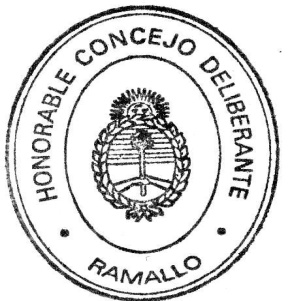 